2ème TOURNOI JEUNES ET VETERANS DE CHATILLON 3 et 4 Janvier 2015pour les catégories Poussins, Benjamins et Minimes en simplepour les catégories Vétérans D1/D2 et D3/D4/NC en double et mixtesous le n° d'homologation CATEGORIES Le 2ème Tournoi de Châtillon Jeunes et Vétérans est ouvert dans les tableaux de simples pour les catégories Poussins, Benjamins et Minimes et dans les tableaux de double et de mixte pour les catégories Vétérans.Les joueurs sans partenaire s'inscriront avec X, les organisateurs essaieront de leur trouver un(e) joueur(se). LIEUXGymnase du Fort – 56 Rue de Fontenay 92140 ClamartENGAGEMENTSL’inscription est de 8 Euros pour les catégories Jeunes.L'inscription est de 10 Euros pour un tableau et de 15 Euros pour deux tableaux pour les catégories Vétérans.Les joueurs inscrits avec X paient leur engagement. Il leur sera remboursé si nous ne leur trouvons pas de partenaire.JUGE-ARBITREFranz MARTININSCRIPTIONSLa feuille d'inscription accompagnée du règlement, par chèque exclusivement (pas de mandat, ni d'espèces) à l'ordre de l'ASSOCIATION DE BADMINTON DE CHATILLON, sera à adresser à :Monsieur Esteban PRATVIEL1 rue Jean Mermoz – Résidence J. Mermoz apt 0100492320 CHATILLON 06.24.24.55.03Mail : abactournois@gmail.comLes dossiers d’inscription devront nous parvenir avant le 12 décembre 2014 (le cachet de  faisant foi).Les demandes seront satisfaites dans l'ordre d'arrivée. Tout dossier incomplet sera refusé.Aucune inscription ne sera prise par téléphone ou par mail.Les inscriptions ne seront pas remboursées en cas de forfait après le tirage au sort qui aura lieu le 19 décembre 2014, en l’absence de justificatif. HORAIRESChaque responsable recevra les convocations des membres de son Club par courrier électronique pour le samedi. Les horaires du dimanche seront affichés le samedi dans la salle.Prévision des horaires (à titre indicatif) : 		Samedi 3 janvier 2015 : 	8h00 - 20h00		Dimanche 4 janvier 2015 : 	8h00 - 17h00VOLANTSLes volants seront à la charge des joueurs. Le volant officiel du Tournoi est le YONEX Aéroclub TR. Ces volants seront en vente dans la salle à concurrence de 10% moins cher que les prix appliqués dans le commerce.RECOMPENSESDe nombreux lots, bons d’achat seront attribués aux vainqueurs et finalistes.RESTAURATION - BOUTIQUEL'équipe de la buvette s’engage à vous nourrir à des prix défiant toute concurrence.Le magasin Badaddict sera présent dans la salle pour vous proposer ses articles, et pour recorder vos raquettes, pendant toute la durée de la compétition.HEBERGEMENTLes hôtels les plus proches du gymnase du Fort dans lequel aura lieu le tournoi sont les suivants :RENSEIGNEMENTSEsteban PRATVIEL			 06.24.24.55.03Marie-Christine NOBLECOURT	 06.72.75.74.79Mail :	abactournois@gmail.comLe Comité OrganisateurPLAN D’ACCESVia la Porte d’Orléans, à Paris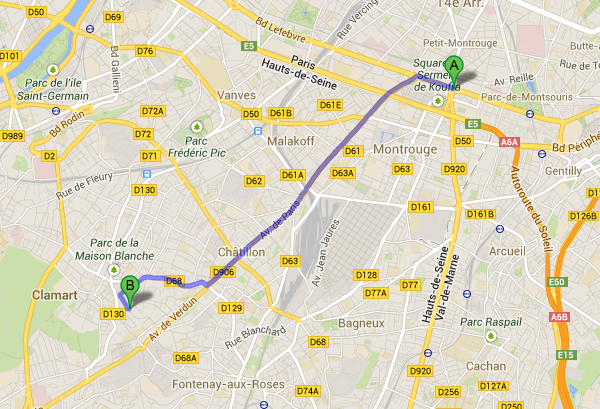 Via le Tunnel d’Antony, à Antony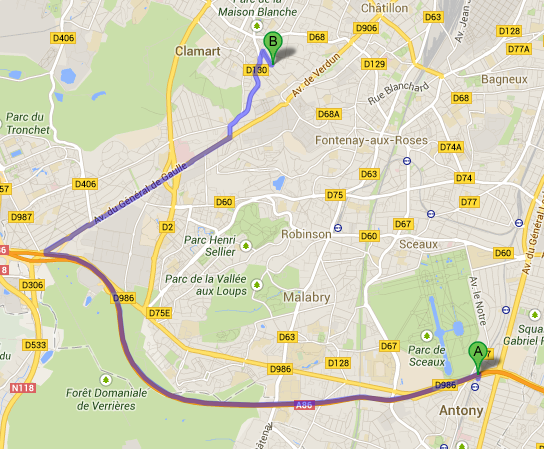 Hôtel Ibis Budget Châtillon111 Avenue de VerdunZAC des sablons92320 Châtillon 08.92.70.12.86Hôtel Campanile Paris Sud Clamart360 Avenue Du General De Gaulle92140 Clamart 01.46.30.10.84